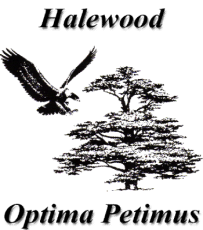 Halewood Town CouncilEquality & Diversity PolicyContents 									Page1 		Policy Statement						32 		Legal Position							33 		Scope								44		Purpose & Aims						45		Our Commitment						56		The Law							5HALEWOOD TOWN COUNCILPOLICY STATEMENTHalewood Town Council (HTC) is committed to eliminating all forms of discrimination, and actively promotes equality of opportunity for everyone in employment and service delivery. The Town Council agrees wholeheartedly with the principles of equal opportunities and declares its opposition to any form of less favourable treatment, whether through direct or indirect discrimination. The Town Council recognises it is the duty of all Town Councillors, employees and volunteers to accept personal responsibility for fostering a fully integrated community, at work, by adhering to the principles of equal opportunity and maintaining racial harmony in the provision of dedicated services to people on equitable terms. The policy sets out how the Town Council intends to meet its commitments by working alongside everyone, irrespective of their age, race, religious beliefs, creed, colour, disability, ethnic origin, nationality, marital/parental status, sex or sexual orientation. LEGAL POSITIONIt is unlawful to discriminate against an individual on the following grounds:• age• disability• gender reassignment• marriage and civil partnership• pregnancy and maternity• race• religion or belief• sex• sexual orientationUnder the Equality Act 2010 these are known as “protected characteristics”.SCOPE This policy applies to all Town Councillors employees and volunteers, of HTC. It is accepted that Elected Members of the council are not employees, but they do share a responsibility with employees when representing the Town Council or carrying out the functions of their elected office. Therefore all aspects of this policy apply to Elected Members. Selection for employment, promotion, training, remuneration or any otherbenefit will be on the basis of aptitude and ability. All employees will be helped and encouraged to develop their full potential and the talents and resources of the workforce will be fully utilised to maximise the efficiency of the Town Council.PURPOSE & AIMSThe purpose of this policy is to provide equal opportunities to all employees, irrespective of their characteristics (unless there are genuine occupational qualifications or objectively justified reasons for a different approach to be taken). HTC opposes all forms of unlawful and unfair discrimination whether itbe direct or indirect discrimination, victimization or harassment on the grounds of any of the protected characteristics defined in the Equality Act 2010.The policy aims to achieve the five core values, which embrace and provide a framework within which employees can work: Equality Recognition that everyone is of equal value and should be respected according to individual needs and abilities. Reasonableness To be fair, reasonable and just in all council activities Accessibility Providing equal access for all in employment and service delivery. Empowerment Helping individuals take on responsibility so that they can influence and participate in the decision making process. Quality Obtaining the highest standards in service delivery OUR COMMITMENTEvery employee is entitled to a working environment that promotes dignity and respect to all. No form of intimidation, bullying or harassment will be tolerated. The commitment to equal opportunities in the workplace is good management practice and makes sound business sense as it seeks to utilise the talents available from the local community, representing Society as a whole.Breaches of this policy will be regarded as serious misconduct and could lead to disciplinary proceedings. Employees are entitled to complain about discrimination or harassment or victimization through the council’s Grievance procedure.This policy is fully supported by all Members of HTC, is complimentary to other Human Resources Policies and will be monitored and reviewed annually/bi-annually. THE LAW The policy will be implemented within the framework of the relevant legislation and codes of practice, which include: Equal Pay Act 1970 Rehabilitation of Offenders Act 1974 Sex Discrimination Act 1975 as amended by Equality Act 2006 Gender Reassignment Regulations 1999 Race Relations Act 1976 as amended in 2000 by Race Relations amendment Act Disability Discrimination Act 1995 as amended in 2005 The protection from Harassment Act 1997 HTC’s Code of Conduct SUBJECT:        Equality & Diversity Policy                                  APPLICABLE:   Town Councillors,  Employees and Volunteers APPROVED  by Halewood Town Council (February 2016)          